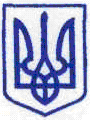 КИЇВСЬКА МІСЬКА РАДАІI СЕСІЯ ІХ СКЛИКАННЯРІШЕННЯ_________№___________ПРОЄКТПро внесення змін до Програми економічного і соціального розвитку м. Києва на 2021–2023 рокиВідповідно до пункту 22 частини першої статті 26 Закону України «Про місцеве самоврядування в Україні», статті 14 Бюджетного регламенту Київської міської ради, затвердженого рішенням Київської міської ради від 
07 липня 2016 року № 579/579 (у редакції рішення Київської міської ради від 
16  травня  2019  року  № 903/7559),  Київська міська радаВИРІШИЛА:1. Внести зміни до Програми економічного і соціального розвитку м. Києва на 2021–2023 роки, затвердженої рішенням Київської міської ради від 24 грудня 2020 року № 23/23 (у редакції рішення Київської міської ради від 09 грудня 2021 року № 3703/3744), а саме:додаток 11 «Розподіл асигнувань у 2023 році на фінансування капітальних видатків за напрямами використання бюджетних коштів» (у редакції рішення Київської міської ради від 09 лютого 2023 року № 5971/6012) викласти у новій редакції, що додається;додаток 12 «Розподіл асигнувань у 2023 році на фінансування капітальних видатків за рахунок бюджетних коштів по головних розпорядниках бюджетних коштів (зведена)» (у редакції рішення Київської міської ради від 09 лютого 2023 року № 5971/6012) викласти у новій редакції, що додається;додаток 13 «Розподіл асигнувань у 2023 році на фінансування капітальних вкладень за рахунок бюджетних коштів по головних розпорядниках бюджетних коштів» (у редакції рішення Київської міської ради від 09 лютого 2023 року № 5971/6012) викласти у новій редакції, що додається;додаток 14 «Розподіл асигнувань у 2023 році на фінансування капітального ремонту за рахунок бюджетних коштів по головних розпорядниках бюджетних коштів» (у редакції рішення Київської міської ради від 09 лютого 2023 року № 5971/6012) викласти у новій редакції, що додається.2. Оприлюднити це рішення у встановленому порядку.3. Контроль за виконанням цього рішення покласти на постійну комісію Київської міської ради з питань бюджету та соціально-економічного розвитку. Київський міський голова                       			Віталій  КЛИЧКО
ПОДАННЯ:Київський міський головаВіталій КЛИЧКОДиректор Департаментуекономіки та інвестиційНаталія МЕЛЬНИКПОГОДЖЕНО:Перший заступник начальника Київської міської військової адміністраціїМикола ПОВОРОЗНИКДиректор Департаменту фінансівВолодимир РЕПІКПостійна комісія Київської міської ради з питань бюджету та соціально-економічного розвитку:Голова  комісіїАндрій ВІТРЕНКОСекретар  комісіїВладислав АНДРОНОВ Виконувач обов’язків начальника управління правового забезпечення діяльності Київської міської радиВалентина ПОЛОЖИШНИК